Include the title of the extended abstract hereCorresponding Author1*, Presenting Author2 and Author31 Aﬃliation2 Aﬃliation   3 Aﬃliation* Email address of the corresponding authorSectionInclude section 01 here. SubsectionMore subsections can be included.SubsectionSectionLabel all the equations in your manuscript unless it is an exceptional case.x2 + y2 + z2 = 1   	(1)You may include figures, tables etc, they all should be captioned properly.Also you can include tables.Table 1: Insert the Table caption here.Add references can be added manually to the manuscript.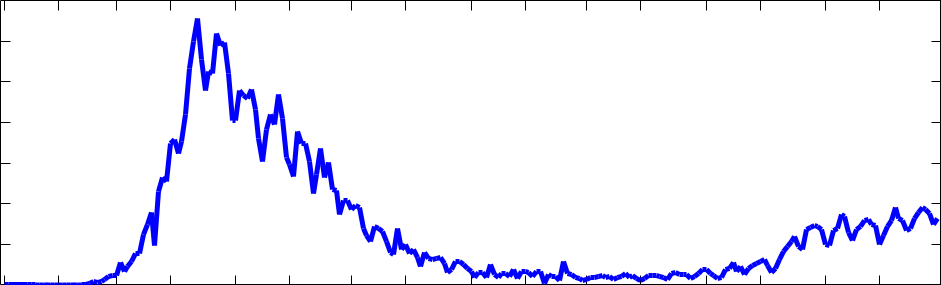 Figure 1: Insert the Figure caption here.ReferencesBoixo, S., Rønnow, T.F., Isakov, S.V., Wang, Z., Wecker, D., Lidar, D.A., Martinis, J.M. and Troyer, M., Evidence for Quantum Annealing with more than One Hundred Qubits, Nature Physics, 10(3), 218, 2014.Cairnie, N. and Edwards, K., Some Results on the Achromatic Number, Journal of Graph Theory, 26(3), 129–136, 1997.Calude, C.S. and Dinneen, M.J., Solving the Broadcast Time Problem us-ing a D-Wave Quantum Computer, Advances in Unconventional Computing, Springer, 439–453, 2017.Heading 1Heading 2Heading 3ItemItemItemItemItemItemItemItemItemI70006000500040003000200010000time (days)